Цель использования су-джок терапии: стимуляция высокоактивных точек соответствия всем органам и системам, расположенных на кистях рук и стопах. Особенно важно воздействие на большой палец, отвечающий за голову человека. Кончики пальцев ногтевые пластины отвечают за головной мозг.
Задачи• Нормализовать мышечный тонус, стимулировать речевые области в коре головного мозга.
• Использовать элементы су-джок терапии на различных этапах работы и этапах занятий по коррекции речи.
• Содействовать снижению двигательной и эмоциональной расторможенности, нормализовать тонус.
• Развивать связную речь детей
• Совершенствовать навыки пространственной ориентации, развивать, память, внимание.В процессе использования упражнений  Су-джок терапии, применяются следующие методы и приемы:
1. Взаимодействие со сказочным персонажем. Ребенку предлагается поиграть в сказку, используя су-джок.
2. Словесные приемы. Потешки, прибаутки, стихи, вопросы, сказки, загадки.
3. Игровые приемы. Занятие-игра, игровые упражнения.
4. Наглядные приемы. Схемы. Видеоматериалы. Иллюстрации.
5. Практические действия. Массаж кистей, стоп и пальцев. Су-джок терапия проводится поэтапно.

При организации работы по су-джок терапии нужно придерживаться следующих требований:
Мотивационное обеспечение - подражать литературному персонажу, подражать сверстникам
Эмоциональное сопровождение:
• атмосфера эмоциональных положительных эмоций;
• доброжелательный настрой;
• собственные эмоциональные проявления и детей, и взрослых.
Форма организации: индивидуальные, подгрупповые и фронтальные занятия.
Особенности взаимодействия с детьми: обеспечения понятного, интересного мотива деятельности.

В результате использования су-джок терапии ожидаются:
• благоприятное воздействие на весь организм;
• стимуляция  речевых зон  коры головного мозга;
• развитие координации движений и мелкой моторики;
• развитие произвольного поведения, внимания, памяти, речи и других психических процессов, необходимых для становления полноценной учебной деятельности.

Достоинства Су-Джок:Су - Джок терапия - это высокоэффективный, универсальный, доступный и абсолютно безопасный метод самооздоровления путем воздействия на активные точки, расположенные на кистях и стопах, специальными массажными шарами, использование которых в сочетании с упражнениями по коррекции звукопроизношения и развитию лексико-грамматических категорий способствует повышению физической и умственной работоспособности, стимулирует влияние на развитие речи.- Высокая эффективность-при правильном применении наступает выраженный эффект.- Абсолютная безопасность-неправильное применение никогда не наносит вред.- Универсальность – Су-Джок терапию могут использовать и педагоги в своей работе, и родители в домашних условиях.При выполнении упражнений с массажными шариками  важно соблюдать ряд требований:- чередовать медленный и быстрый темп выполнения движений;- соблюдать принцип «от простого к сложному» (сначала ребёнок учиться работать ведущей рукой, затем не ведущей, и наконец обеими руками одновременно);- перед выполнением упражнения показывать движения, сопровождая их словесной инструкцией;- каждое упражнение давать в игровой форме.Форма организации: индивидуальные, подгрупповые и фронтальные занятия.Упражнения с использованием Су-Джок обогащают знания ребенка о собственном теле, развивают тактильную чувствительность, мелкую моторику пальцев рук, опосредованно стимулируют речевые области в коре головного мозга, а так же способствуют общему укреплению организма ребенка.   Пальчиковая гимнастика с применением Су-Джок шарика - уникальное средство для развития речи детей. Она сопровождается чтением стихотворения. Дети повторяют слова и выполняют действия с шариком в соответствии с текстом.I этап.
Знакомство детей с су-джок шариком, правилами его использования.
II этап.
Закрепление знаний в упражнениях, играх, ОД
III этап.
Самостоятельное использование шарика су-джок в соответствии с потребностями и желаниями.
Приёмы работы с детьми на I этапе :- удерживать колючий шарик на расправленной ладошке каждой руки;- удерживать шарик на расправленной ладошке левой руки, прижатый сверху правой ладошкой и наоборот;- сжимать и разжимать шарик в кулачок каждой рукой;- каждым пальчиком надавливать на иголочки шарика каждой руки;- удерживать колючий шарик тремя пальчиками каждой руки (большой, указательный, средний);- захватывать колючий шарик тремя пальчиками и передвигаться им по дорожкам разной конфигурации;- прокатывать колючий шарик по ладошке правой и левой руки круговыми движениями в разные стороны;- прокатывать колючий шарик вдоль расправленных ладошек вверх-вниз.Игровые упражнения для детей с Су-Джок шариком. II этап.Массаж пальцев колечком (ребенок  поочередно надевает массажные кольца на каждый палец, проговаривая стихотворение пальчиковой гимнастики).Раз - два - три - четыре - пять, (разгибать пальцы по одному)
Вышли пальцы погулять,
Этот пальчик самый сильный, самый толстый и большой.
Этот пальчик для того, чтоб показывать его.
Этот пальчик самый длинный и стоит он в середине.
Этот пальчик безымянный, он избалованный самый.
А мизинчик, хоть и мал, очень ловок и удал.«Волшебный шарик».(ребёнок выполняет движения в соответствии с текстом)«Семья».Ребенок поочередно надевает массажное кольцо на каждый палец, начиная с большого, проговаривая стихотворение пальчиковой гимнастики. Упражнение выполняется сначала на правой руке, затем на левой руке.Этот пальчик – дедушка.
Этот пальчик – бабушка.
Этот пальчик- папенька.
Этот пальчик – маменька.
Этот пальчик – Ванечка.«Черепаха».Описание: упражнение выполняется сначала на правой руке,  затем на левой.Шла большая черепаха. И кусала всех от страха, (дети катают шарик между ладоней) Кусь, кусь, кусь, кусь.(Надавливают ритмично на Су-Джок, перекладывая из руки в руку). Никого я не боюсь. (дети катают шарик между ладоней).«Мальчик–пальчик не зевай, скорей колечко надевай».Описание: Ребенок поочередно надевает массажные кольца на каждый палец, проговаривая стихотворение пальчиковой гимнастики.
Раз – два – три – четыре – пять, /разгибать пальцы по одному/
Вышли пальцы погулять,
Этот пальчик самый сильный, самый толстый и большой.
Этот пальчик для того, чтоб показывать его.
Этот пальчик самый длинный и стоит он в середине.
Этот пальчик безымянный, он избалованный самый.Пальчиковая игра «Мальчик-пальчик»
Описание: упражнение выполняется сначала на правой руке, затем на левой.
- Мальчик-пальчик,
Где ты был?
(надеваем кольцо Су Джок на большой палец)
- С этим братцем в лес ходил,
(надеваем кольцо Су Джок на указательный палец)
-С этим братцем щи варил,
(надеваем кольцо Су Джок на средний палец)
-С этим братцем кашу ел,
(надеваем кольцо Су Джок на безымянный палец)
-С этим братцем песни пел
(надеваем кольцо Су Джок на указательный палец).
 Пальчиковая игра «Черепаха»

(у детей в руках Су-Джок) .

Описание: упражнение выполняется сначала на правой руке, затем на левой.
Шла большая черепаха
И кусала всех от страха,
(дети катают Су- Джок между ладоней)
Кусь, кусь, кусь, кусь,

(Су-Джок между большим пальцем и остальными, которые ребенок держит «щепоткой». Надавливают ритмично на Су-Джок, перекладывая из руки в руку) .
Никого я не боюсь.
(дети катают Су Джок между ладоней) .

 Пальчиковая игра «Ёжик»

Описание: упражнение выполняется сначала на правой руке, затем на левой.

Ёжик, ёжик, хитрый ёж,
на клубочек ты похож.
(дети катают Су-Джок между ладонями)
На спине иголки
(массажные движения большого пальца)
очень-очень колкие.
(массажные движения указательного пальца)
Хоть и ростом ёжик мал,
(массажные движения среднего пальца)
нам колючки показал,
(массажные движения безымянного пальца)
А колючки тоже
(массажные движения мизинца)
на ежа похожи.
(дети катают Су Джок между ладонями) .

 Пальчиковая игра «Ёжик»

Описание: упражнение выполняется сначала на правой руке, затем на левой.

Ежик, ежик колкий, где твои иголки,
(дети катают Су- Джок между ладоней)
Нужно бельчонку сшить распашонку,
Починить штанишки шалуну-зайчишке,
Фыркнул ежик, отойдите, не просите, не спешите,
Если отдам иголки съедят меня волки.
(дети катают Су- Джок между ладоней)

 Пальчиковая игра «Капустка»

Описание: упражнение выполняется сначала правой рукой, затем левой.
Мы капустку рубим, рубим,
(ребром ладони стучим по шарику)
Мы капустку солим, солим,
(подушечками пальцев трогаем шарик)
Мы капустку трем, трем
(потираем ладошками о шарик)
Мы капустку жмем, жмем.
(сжимаем шарик в кулачке)

 Пальчиковая игра «Игрушки»

Описание: упражнение выполняется сначала правой рукой, затем левой.
На большом диване в ряд
Куклы Катины сидят:
(дети катают Су- Джок между ладоней)
Два медведя, Буратино,
И веселый Чиполлино,
И котенок, и слоненок.
(поочередно катаем шарик Су-Джок к каждому
пальчику, начиная с большого)
Раз, два, три, четыре, пять.
Помогаем нашей Кате
Мы игрушки сосчитать.
(дети катают Су - Джок между ладоней)

 Массаж пальцев эластичным кольцом.

Пружинное кольцо надевается на пальчики ребенка и прокатывается по ним, массируя каждый палец до его покраснения и появлении ощущения тепла. Эту процедуру необходимо повторять несколько раз в день.

Пальчиковая игра «Раз – два – три – четыре – пять»
Описание: дети поочередно надевают массажные кольца на каждый палец, проговаривая стихотворение пальчиковой гимнастики.

Раз – два – три – четыре – пять,
Вышли пальцы погулять,
(разгибать пальцы по одному)
Этот пальчик самый сильный, самый толстый и большой.
(надеваем кольцо Су-Джок на большой палец)
Этот пальчик для того, чтоб показывать его.
(надеваем кольцо Су-Джок на указательный палец)
Этот пальчик самый длинный и стоит он в середине.
(надеваем кольцо Су-Джок на средний палец)
Этот пальчик безымянный, он избалованный самый.
(надеваем кольцо Су-Джок на безымянный палец)
А мизинчик, хоть и мал, очень ловок и удал.
(надеваем кольцо Су-Джок на мизинец) .

  Ещё можно использовать Су-Джок для развития памяти и внимания у детей.Ребёнок должен выполнить инструкцию:- надень колечко на мизинец правой руки,- возьми шарик в правую руку, и спрячь за спину,- назови, на какой палец, какой руки надето кольцо.Использование Су-Джок шариков при автоматизации звуков.Например: звук Ш. Описание: Ребенок поочередно надевает массажное кольцо на каждый палец, одновременно проговаривая стихотворение на автоматизацию поставленного звука, например: Ш.
На правой руке:Этот малыш-Илюша, (на большой палец)
Этот малыш-Ванюша, (указательный)
Этот малыш-Алеша,  (средний)
Этот малыш-Антоша, (безымянный)
А меньшего малыша зовут Мишуткою друзья. (мизинец)На левой руке:Эта малышка-Танюша, (на большой палец)
Эта малышка-Ксюша, (указательный)
Эта малышка-Маша, (средний)
Эта малышка-Даша, (безымянный)
А меньшую зовут Наташа. (мизинец)Пальчиковая игра «Ж»
Описание: Ребенок поочередно надевает массажное кольцо на каждый палец, одновременно проговаривая стихотворение на автоматизацию поставленного звука, например: Ш.
Ходит ежик без дорожек,
Не бежит ни от кого.
С головы до ножек
Весь в иголках ежик.
Как же взять его?

Пальчиковая игра «Ёжик»
Описание: Каждому ребенку дается Су-джок шарик. Достаем пружинки и одеваем поочередно на каждый пальчик.
Этот ежик хочет спать,
Этот ежик — прыг в кровать,
Этот ежик прикорнул.
Этот уж давно уснул.
Этот хоть еще не спит,
Но тихонечко лежит.
Тише, тише, не шумите,
Ежиков не разбудите

Вот помощники мои
Вот помощники мои.
(показать пальцы)
Их, как хочешь поверни.
По дорожке белой, гладкой
Скачут пальцы, как лошадки.
(шариком провести по руке, до локтя)
Чок, чок, чок,
Чок, чок, чок –
Скачет резвый табунок.
(повторить с другой рукой)

На лужок
На лужок пришли зайчата ,
Медвежата, барсучата,
Лягушата и енот.
(поочередно надеваем кольцо на каждый палец)
На зеленый ты лужок
Приходи и ты, дружок!
(катаем шарик по ладошке)

Капуста
Мы капусту рубим, рубим,
(ребром ладони стучим по шарику)
Мы капусту солим, солим,
(подушечками пальцев трогаем шарик)
Мы капусту трем, трем
(потираем ладошками о шарик)
Мы капусту жмем, жмем.
(сжимаем шарик в кулачке)

Рыбки
Рыбки весело резвятся
В чистой тепленькой воде,
(перекидывать шарик из руки в руку)
То сожмутся, разожмутся,
То зароются в песке,
(сжимать, разжимать шарик в кулачке) 

Игрушки
На большом диване в ряд
Куклы Катины сидят:
Два медведя, Буратино,
И веселый Чиполлино,
И котенок, и слоненок.
(поочередно катаем шарик Су Джок к каждому
пальчику, начиная с большого)
Раз, два, три, четыре, пять.
Помогаем нашей Кате
Мы игрушки сосчитать

Вот все пальчики мои
Вот все пальчики мои
Их, как хочешь, поверни-
И вот этак, и вот так,
Не обидятся никак.
Раз, два, три, четыре, пять,
Не сидится им опять. Постучали,
(постучать пальцами о шарик)
Повертели (повертели шарик на ладошке)
И работать захотели.
Дали ручкам отдохнуть,
А теперь обратно в путь. Массаж Су-Джок шарами.

(дети повторяют слова и выполняют действия с шариком в соответствии с текстом)

Я мячом круги катаю,
Взад - вперед его гоняю.
Им поглажу я ладошку.
Будто я сметаю крошку,
И сожму его немножко,
Как сжимает лапу кошка,
Каждым пальцем мяч прижму,
И другой рукой начну.

Игры для развития фонематического слуха и восприятия:«Телеграф».«Шарик мы ладошкой стук, если слышим нужный звук»«Какой звук?»«Сосчитай, не ошибись».Простучи шариком заданный ритмический рисунок.
Стукни ладошкой по шарику, когда услышишь заданный звук
Покажи соответствующий заданному звуку (слогу) шарик,
(синий — твердый звук, зеленый – мягкий), услышав слог или слово с ним
Спрячь шарик в ладошке, если звука там нет.
Возьми столько шариков, сколько раз услышишь данный звук среди других, слогов, слов с этим звуком.Сказка «Ежик на прогулке».Жил да был ежик в лесу, в своем домике - норке (зажать шарик в ладошке).Выглянул ежик из своей норки (раскрыть ладошки и показать шарик) и увидел солнышко.Улыбнулся ежик солнышку (улыбнуться, раскрыть одну ладошку веером) и решил прогуляться по лесу. Покатился ежик по прямой дорожке (прямыми движениями по ладошке раскатывать шарик), катился - катился и прибежал на красивую, круглую полянку (ладошки соединить в форме круга).Обрадовался ежик и стал бегать и прыгать по полянке (зажимать шарик между ладошками).Стал цветочки нюхать (прикасаться колючками шарика к кончику пальца и делать глубокий вдох).Вдруг набежали тучки (зажать шарик в одном кулачке, в другом, нахмуриться), и закапал дождик: кап-кап-кап (кончиками пальцев в щепотке стучать по колючкам шарика).Спрятался ежик под большой грибок (ладошкой левой руки сделать шляпку и спрятать шарик по ним) и укрылся от дождя, а когда закончился дождь, то на полянке выросли разные грибы: подосиновики, подберезовики, опята, лисички и даже белый гриб (показать пальчики).Захотелось ежику обрадовать маму, собрать грибы и отнести их домой, а их так много … как понесет их ежик? Да, на своей спинке. Аккуратно насадил ежик грибочки на иголки (каждый кончик пальчика уколоть шипом шарика) и довольный побежал домой (прямыми движениями по ладошке раскатывать шарик).Приложение 1
Для осуществления форм коррекционно-развивающей работы был составлен перспективный тематический план, в который включены темы, игры, упражнения с использованием элементов су-джок терапии.
Перспективный тематический план ( Приложение 1 )
Приложение 2 ( Пальчиковые игры с кольцом Су-Джок )
Пальчиковая игра «Мальчик-пальчик»

Описание: упражнение выполняется сначала на правой руке, затем на левой.
- Мальчик-пальчик,
Где ты был?
(надеваем кольцо Су-Джок на большой палец)
- С этим братцем в лес ходил,
(надеваем кольцо Су-Джок на указательный палец)
-С этим братцем щи варил,
(надеваем кольцо Су-Джок на средний палец)
-С этим братцем кашу ел,
(надеваем кольцо Су-Джок на безымянный палец)
-С этим братцем песни пел
(надеваем кольцо Су-Джок на мизинец) .

 Пальчиковая игра «Пальчики»

Описание: упражнение выполняется сначала на правой руке, затем на левой, начиная с мизинчика.
Этот пальчик — в лес пошёл,
(надеваем кольцо Су-Джок на мизинец)
Этот пальчик — гриб нашёл,
(надеваем кольцо Су-Джок на безымянный палец)
Этот пальчик — занял место,
(надеваем кольцо Су-Джок на средний палец)
Этот пальчик — ляжет тесно,
(надеваем кольцо Су-Джок на указательный палец)
Этот пальчик — много ел,
Оттого и растолстел.
(надеваем кольцо Су-Джок на большой палец)

 Пальчиковая игра «Семья»

Описание: дети поочередно надевают массажные кольца на каждый палец, проговаривая стихотворение пальчиковой гимнастики

Этот пальчик — дедушка,
(надеваем кольцо Су-Джок на большой палец)
Этот пальчик — бабушка,
(надеваем кольцо Су-Джок на указательный палец)
Этот пальчик — папенька,
(надеваем кольцо Су-Джок на средний палец)
Этот пальчик — маменька,
(надеваем кольцо Су-Джок на безымянный палец)
Этот пальчик — Ванечка (Танечка, Данечка и т. д.)
(надеваем кольцо Су-Джок на мизинец) .

 Пальчиковая игра «Родные братья»

Описание: дети поочередно надевают массажные кольца на каждый палец, проговаривая стихотворение пальчиковой гимнастики.

Ивану-большому — дрова рубить,
(надеваем кольцо Су-Джок на большой палец)
Ваське-указке — воду носить,
(надеваем кольцо Су-Джок на указательный палец)
Мишке-среднему — печку топить,
(надеваем кольцо Су-Джок на средний палец)
Гришке-сиротке — кашу варить,
(надеваем кольцо Су-Джок на безымянный палец)
А крошке Тимошке — песенки петь,
Песни петь и плясать,
Родных братьев потешать.
(надеваем кольцо Су-Джок на мизинец) .

Использование Су-Джок шаров при автоматизации звуков.

(ребенок поочередно надевает массажное кольцо на каждый палец, одновременно проговаривая стихотворение на автоматизацию поставленного звука Ш)

На правой руке:
Этот малыш-Илюша, (на большой палец)
Этот малыш-Ванюша, (указательный)
Этот малыш-Алеша, (средний)
Этот малыш-Антоша, (безымянный)
А меньшего малыша зовут Мишуткою друзья. мизинец)

На левой руке:
Эта малышка-Танюша, (на большой палец)
Эта малышка-Ксюша, (указательный)
Эта малышка-Маша, (средний)
Эта малышка-Даша, (безымянный)
А меньшую зовут Наташа. (мизинец)

 СКАЗКА «Ежик на прогулке»

/Упражнения с шариком массажером Су – Джок с использованием компьютерной презентации/

Цель: воздействовать на биологически активные точки по системе Су - Джок, стимулировать речевые зоны коры головного мозга.

Оборудование: Су - Джок шарик - массажер.

Жил да был ежик в лесу, в своем домике - норке (зажать шарик в ладошке).

Выглянул ежик из своей норки (раскрыть ладошки и показать шарик) и увидел солнышко. Улыбнулся ежик солнышку (улыбнуться, раскрыть одну ладошку веером) и решил прогуляться по лесу.

Покатился ежик по прямой дорожке (прямыми движениями по ладошке раскатывать шарик), катился - катился и прибежал на красивую, круглую полянку (ладошки соединить в форме круга). Обрадовался ежик и стал бегать и прыгать по полянке (зажимать шарик между ладошками)

Стал цветочки нюхать (прикасаться колючками шарика к кончику пальца и делать глубокий вдох). Вдруг набежали тучки (зажать шарик в одном кулачке, в другом, нахмуриться), и закапал дождик: кап-кап-кап (кончиками пальцев в щепотке стучать по колючкам шарика).

Спрятался ежик под большой грибок (ладошкой левой руки сделать шляпку и спрятать шарик по ним) и укрылся от дождя, а когда закончился дождь, то на полянке выросли разные грибы: подосиновики, подберезовики, опята, лисички и даже белый гриб (показать пальчики).

Захотелось ежику обрадовать маму, собрать грибы и отнести их домой, а их так много … как понесет их ежик? Да, на своей спинке. Аккуратно насадил ежик грибочки на иголки (каждый кончик пальчика уколоть шипом шарика) и довольный побежал домой (прямыми движениями по ладошке раскатывать шарик).Берём 2 массажные шарика и проводим ими по ладоням ребёнка (его руки лежат на коленях ладонями вверх), делая по одному движению на каждый ударный слог:  

Гладь мои ладошки, ёж!
Ты колючий, ну и что ж!
Потом ребёнок гладит их ладошками со словами:
Я хочу тебя погладить,
Я хочу с тобой поладить.

 На поляне, на лужайке  /катать шарик между ладонями/

Целый день скакали зайки.   /прыгать по ладошке шаром/
И катались по траве,            /катать вперед – назад/
От хвоста и к голове.
Долго зайцы так скакали,     /прыгать по ладошке шаром/
Но напрыгались, устали.      /положить шарик на ладошку/
Мимо змеи проползали,       /вести по ладошке/
«С добрым утром!» - им сказали.
Стала гладить и ласкать
Всех зайчат зайчиха-мать.   /гладить шаром каждый палец/Интересный речевой материал для занятийМассаж Су – Джок шарами. /дети повторяют слова и выполняют действия с шариком в соответствии с текстом/Я мячом круги катаю,Взад-вперед его гоняю.Им поглажу я ладошку.Будто я сметаю крошку,И сожму его немножко,Как сжимает лапу кошка,Каждым пальцем мяч прижму,И другой рукой начну.Массаж пальцев эластичным кольцом. /Дети поочередно надевают массажные кольца на каждый палец, проговаривая стихотворение пальчиковой гимнастики/Раз – два – три – четыре – пять,    /разгибать пальцы по одному/Вышли пальцы погулять,Этот пальчик самый сильный, самый толстый и большой.Этот пальчик для того, чтоб показывать его.Этот пальчик самый длинный и стоит он в середине.Этот пальчик безымянный, он избалованный самый.А мизинчик, хоть и мал, очень ловок и удал.Использование Су – Джок шаров при автоматизации звуков. /ребенок поочередно надевает массажное кольцо на каждый палец, одновременно проговаривая стихотворение на автоматизацию поставленного звука Ш/На правой руке:Этот малыш-Илюша, (на большой палец)Этот малыш-Ванюша, (указательный)Этот малыш-Алеша,  (средний)Этот малыш-Антоша, (безымянный)А меньшего малыша зовут Мишуткой друзья. (мизинец)На левой руке:Эта малышка-Танюша, (на большой палец)Эта малышка-Ксюша,   (указательный)Эта малышка-Маша,   (средний)Эта малышка-Даша,   (безымянный)А меньшую зовут Наташа.   (мизинец)Ребенок катает шарик между ладонями, одновременно проговаривая стихотворение на автоматизацию звука Ж.Ходит ежик без дорожек,Не бежит ни от кого.С головы до ножекВесь в иголках ежик.Как же взять его?Использование Су – Джок шаров при совершенствовании лексико-грамматических категорий.Упражнение «Один-много». Взрослый катит «чудо-шарик» по столу ребенку, называя предмет в единственном числе. Ребенок, поймав ладонью шарик, откатывает его назад, называя существительные во множественном числе.Аналогично проводить упражнение «Назови ласково», «Скажи наоборот»Использование Су – Джок шаров для развития памяти и внимания.Дети выполняют инструкцию: надень колечко на мизинец правой руки, возьми шарик в правую руку и спрячь за спину и т. д.; ребенок закрывает глаза, взрослый надевает колечко на любой его палец, а тот должен назвать, на какой палец какой руки надето кольцо.Использование шариков при выполнении гимнастики.И.п.: ноги на ширине плеч, руки опущены вдоль туловища, в правой руке шар.1 — руки развести в стороны;2 — руки поднять вверх и переложить шар в другую руку;3 — руки развести в стороны;4 — опустить руки.Использование шариков для звукового анализа слов.Для характеристики звуков используются массажные шарики трех цветов: красный, синий, зеленый. По заданию взрослого, ребенок показывает, соответствующий обозначению звука, шарик.Использование шариков при совершенствовании навыков употребления предлогов.На столе коробка, по инструкции взрослого, ребенок кладет шарики соответственно: красный шарик — в коробку; синий – под коробку; зеленый – около коробки; Затем, наоборот, ребенок должен описать действие взрослого.Использование шариков для слогового анализа слов.Упражнение «Раздели слова на слоги»: Ребенок называет слог и берет по одному шарику из коробки, затем считает количество слогов.Упражнения с шариком массажером:Берём 2 массажные шарика и проводим ими по ладоням ребёнка (его руки лежат на коленях ладонями вверх), делая по одному движению на каждый ударный слог:Гладь мои ладошки, ёж!Ты колючий, ну и что ж!Потом ребёнок гладит их ладошками со словами:Я хочу тебя погладить,Я хочу с тобой поладить.На поляне, на лужайке /катать шарик между ладонями/Целый день скакали зайки /прыгать по ладошке шаром/И катались по траве /катать вперед – назад/От хвоста и к голове.Долго зайцы так скакали, /прыгать по ладошке шаром/Но напрыгались, устали. /положить шарик на ладошку/Мимо змеи проползали, /вести по ладошке/«С добрым утром!» — им сказали.Стала гладить и ласкатьВсех зайчат зайчиха-мать. /гладить шаром каждый палец/Шла медведица спросонок, /шагать шариком по руке/А за нею – медвежонок. /шагать тихо шариком по руке/А потом пришли детишки, /шагать шариком по руке/Принесли в портфелях книжки.Стали книжки открывать /нажимать шариком на каждый палец/И в тетрадочках писать.Пальчиковая игра «Черепаха»(у детей в руках Су-Джок) .Описание: упражнение выполняется сначала на правой руке, затем на левой.Шла большая черепахаИ кусала всех от страха,(дети катают массажёр между ладоней)Кусь, кусь, кусь, кусь,(Су-Джок между большим пальцем и остальными, которые ребенок держит «щепоткой». Надавливают ритмично на шарик, перекладывая из руки в руку).Никого я не боюсь.(дети катают Су Джок между ладоней).Пальчиковая игра «Ёжик».Описание: упражнение выполняется сначала на правой руке, затем на левой.Ёжик, ёжик, хитрый ёж,на клубочек ты похож.(дети катают массажёр между ладонями)На спине иголки(массажные движения большого пальца)очень-очень колкие.(массажные движения указательного пальца)Хоть и ростом ёжик мал,(массажные движения среднего пальца)нам колючки показал,(массажные движения безымянного пальца)А колючки тоже(массажные движения мизинца)на ежа похожи.(дети катают шарик между ладонями).Пальчиковая игра «Ёжик и иголки»Описание: упражнение выполняется сначала на правой руке, затем на левой.Ежик, ежик колкий, где твои иголки,(дети катают Су- Джок между ладоней)Нужно бельчонку сшить распашонку,Починить штанишки шалуну-зайчишке,Фыркнул ежик, отойдите, не просите, не спешите,Если отдам иголки съедят меня волки.(дети катают шарик между ладоней)Пальчиковая игра «Капустка»Описание: упражнение выполняется сначала правой рукой, затем левой.Мы капустку рубим, рубим,(ребром ладони стучим по массажёру)Мы капустку солим, солим,(подушечками пальцев трогаем шарик)Мы капустку трем, трем(потираем ладошками о шарик)Мы капустку жмем, жмем.(сжимаем шарик в кулачке)Пальчиковая игра «Игрушки»Описание: упражнение выполняется сначала правой рукой, затем левой.На большом диване в рядКуклы Катины сидят:(дети катают Су- Джок между ладоней)Два медведя, Буратино,И веселый Чиполлино,И котенок, и слоненок.(поочередно катаем шарик к каждомупальчику, начиная с большого)Раз, два, три, четыре, пять.Помогаем нашей КатеМы игрушки сосчитать.(дети катают массажёр между ладоней)Массаж пальцев эластичным кольцом.Пружинное кольцо надевается на пальчики ребенка и прокатывается по ним, массируя каждый палец до его покраснения и появлении ощущения тепла. Эту процедуру необходимо повторять несколько раз в день.Пальчиковая игра «Раз – два – три – четыре – пять»Описание: дети поочередно надевают массажные кольца на каждый палец, проговаривая стихотворение пальчиковой гимнастики.Раз – два – три – четыре – пять,Вышли пальцы погулять,(разгибать пальцы по одному)Игра «Пальчики-мальчики»Этот пальчик самый сильный, самый толстый и большой.(надеваем кольцо Су-Джок на большой палец)Этот пальчик для того, чтоб показывать его.(надеваем кольцо на указательный палец)Этот пальчик самый длинный и стоит он в середине.(надеваем кольчко на средний палец)Этот пальчик безымянный, он избалованный самый.(надеваем кольцо на безымянный палец)А мизинчик, хоть и мал, очень ловок и удал.(надеваем кольцо Су-Джок на мизинец) .Пальчиковая игра «Мальчик-пальчик»Описание: упражнение выполняется сначала на правой руке, затем на левой.— Мальчик-пальчик,Где ты был?(надеваем кольцо Су-Джок на большой палец)— С этим братцем в лес ходил,(надеваем на указательный палец)-С этим братцем щи варил,(надеваем на средний палец)-С этим братцем кашу ел,(надеваем на безымянный палец)-С этим братцем песни пел(надеваем на мизинец).Пальчиковая игра «Пальчики»Описание: упражнение выполняется сначала на правой руке, затем на левой, начиная с мизинчика.Этот пальчик — в лес пошёл,(надеваем кольцо Су-Джок на мизинец)Этот пальчик — гриб нашёл,(надеваем на безымянный палец)Этот пальчик — занял место,(надеваем на средний палец)Этот пальчик — ляжет тесно,(надеваем на указательный палец)Этот пальчик — много ел,Оттого и растолстел.(надеваем на большой палец)Пальчиковая игра «Семья»Описание: дети поочередно надевают массажные кольца на каждый палец, проговаривая стихотворение пальчиковой гимнастики.Этот пальчик — дедушка,(надеваем кольцо Су-Джок на большой палец)Этот пальчик — бабушка,(надеваем на указательный палец)Этот пальчик — папенька,(надеваем на средний палец)Этот пальчик — маменька,(надеваем на безымянный палец)Этот пальчик — Ванечка (Танечка, Данечка и т. д.)(надеваем на мизинец).Пальчиковая игра «Родные братья»Описание: дети поочередно надевают массажные кольца на каждый палец, проговаривая стихотворение пальчиковой гимнастики.Ивану-большому — дрова рубить,(надеваем кольцо Су-Джок на большой палец)Ваське-указке — воду носить,(надеваем на указательный палец)Мишке-среднему — печку топить,(надеваем на средний палец)Гришке-сиротке — кашу варить,(надеваем на безымянный палец)А крошке Тимошке — песенки петь,Песни петь и плясать,Родных братьев потешать.(надеваем на мизинец).КАЗКА «Ежик на прогулке»Жил да был ежик в лесу, в своем домике - норке (зажать шарик в ладошке).Выглянул ежик из своей норки (раскрыть ладошки и показать шарик) и увидел солнышко. Улыбнулся ежик солнышку (улыбнуться, раскрыть одну ладошку веером) и решил прогуляться по лесу.     Покатился ежик по прямой дорожке (прямыми движениями по ладошке раскатывать шарик), катился - катился и прибежал на красивую, круглую полянку (ладошки соединить в форме круга). Обрадовался ежик и стал бегать и прыгать по полянке (зажимать шарик между ладошками)    Стал цветочки нюхать (прикасаться колючками шарика к кончику пальца и делать глубокий вдох).Вдруг набежали тучки (зажать шарик в одном кулачке, в другом, нахмуриться), и закапал дождик: кап-кап-кап (кончиками пальцев в щепотке стучать по колючкам шарика).   Спрятался ежик под большой грибок (ладошкой левой руки сделать шляпку и спрятать шарик по ним) и укрылся от дождя, а когда закончился дождь, то на полянке выросли разные грибы: подосиновики, подберезовики, опята, лисички и даже белый гриб (показать пальчики).   Захотелось ежику обрадовать маму, собрать грибы и отнести их домой, а их так много … как понесет их ежик? Да, на своей спинке.    Аккуратно насадил ежик грибочки на иголки (каждый кончик пальчика уколоть шипом шарика) и довольный побежал домой (прямыми движениями по ладошке раскатывать шарик).ГимнастикаЭто специальный комплекс физических упражнений для мышц и суставов, который сочетается с закаливанием, дыхательной гимнастикой и всевозможными пальчиковыми играми, включая элементы терапии су-джок.Ноги поставить на ширине плеч, руки опустить, зажав в правом кулачке массажный шар.«Раз» – развести руки в стороны.«Два» – поднять их вверх, переложить мячик в левую ладошку.«Три» – вновь развести руки в стороны.«Четыре» – вернуться в исходное положение.Увлекательные упражнения с использованием резиновых «кочек» или мячиков с шипами, помогают проработать многочисленные активные точки на стопах. Педагог предлагает малышам:пройти по дорожке из ребристых полусфер;наступить на «кочку» и, стоя на одной ножке, попытаться удержать равновесие, расставив руки в стороны;сесть перед мячиком, захватить его ногами и передать следующему ребенку.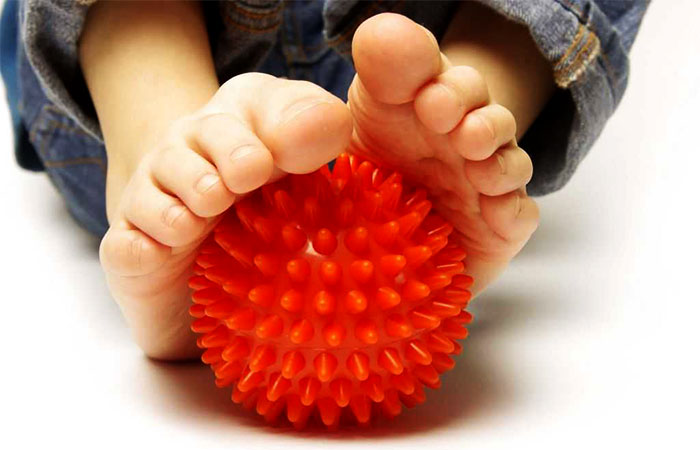 Такая тренировка прогоняет сон, дарит заряд бодрости и хорошего настроения на целый день.Развивающие игрыПрименение массажеров су-джок во время развивающих занятий активизирует работу мозга, делая запоминание нового материала более глубоким и осознанным. Воспитанникам детского сада очень нравятся такие игры, как:«Самый внимательный» – педагог предлагает ребенку разные задания, которые нужно выполнить без ошибок: взять мячик в правую (или левую) руку, надеть колечко на мизинец (или любой другой палец), покатать шарик по столу, подбросить его или накрыть ладошкой.«Шестое чувство» – ребенку нужно правильно назвать пальчик, на который надето колечко. Игру проводят с закрытыми глазами.«Один – много» – взрослый перекатывает шарик су-джок ребенку и называет любой предмет. Малыш должен поймать мячик и отправить его обратно, назвав слово во множественном числе.Знания, полученные таким образом, надолго остаются в памяти ребенка, так как при их усвоении одновременно работают слуховые, зрительные и тактильные анализаторы.Литература
Акименко В. М. Новые логопедические технологии: учебно-методическое пособие. – Ростов н/Д: Феникс, 2009.
2. Лопухина И. С. Логопедия, 550 занимательных упражнений для развития речи: пособие для логопедов и родителей. – М.: Аквариум, 1995.
3. Филичева Т. Б., Соболева А. Р. Развитие речи дошкольника. – Екатеринбург: Издательство «Арго», 1996.
4.Цвынтарный В. В. Играем пальчиками и развиваем речь. – СПб. Издательство «Лань», 2002.
5. Швайко Г. С. Игры и игровые упражнения для развития речи. – М., 1983.
6. Ивчатова Л.А. Су-джок терапия в коррекционно-педагогической работе с детьми // Логопед - 2010. №1. - с. 36-38
7. Воробьева Т.А., Крупенчук О.И. Мяч и речь. – СПб.: Дельта.Этот шарик непростой,(любуемся шариком на левой ладошке)Он колючий, вот какой.(накрываем правой ладонью)Будем с шариком играть  
И ладошки согревать. (катаем шарик горизонтально)Раз катаем, два катаем
И ладошки согреваем.(катаем шарик вертикально)Раз катаем, два катаем
И ладошки согреваем.(катаем шарик горизонтально)Катаем, катаем, катаем 
Сильней на шарик нажимаем.(катаем шарик вертикально)Как колобок мы покатаем,
Сильней на шарик нажимаем.(катаем шарик в центре ладошки)